澎湖縣辦理105學年度「生活美感」創作體驗研習實施計畫一、依據：教育部105學年度補助直轄市、縣(市)政府所屬教師研習中心要點澎湖縣105學年度辦理教師研習中心計畫二、開設班別：    「生活美感」創作體驗研習三、研習時數：10小時四、開班特色：    美感與生活的結合，是經濟成長與所得提升需培養與強調的重點課題。藝術大師羅丹說過：「美，到處都有。對於我們的眼睛，不是缺少美，而是缺少發現。」，將身邊不起眼且平凡的景物，透過創意的轉換，動手體驗，即可幻化為美的元素，進而美化生活環境。參與的教育夥伴，可從研習的體驗中培養生活樂趣，進而美化個人、自家、學校及職場的環境，在動手做的過程裡，亦可融入自己的教學場域，影響並帶動學生感受創作、美化生活。五、辦理單位一、指導單位：教育部師資培育暨藝術教育司二、主辦單位：澎湖縣政府教育處三、承辦單位：澎湖縣合橫國民小學六、招生對象：澎湖縣政府教育處人員暨所屬各國民中小學校校長、國民教育輔導團團員、國中小主任及教師。七、招生人數：共計50人八、招生方式：一、報名方式：於106年6月28日（星期三）前自行至「全國教師在職進修網」完成報名登錄手續。二、凡全程參與者核予研習時數10小時。九、開班起訖日期：106年7月3~4日(週一、二)十、上課地點：合橫國小十一、上課時間：課程表如(附件一)十二、課程內容：課程內容如(附件一)十三、授課師資：講師介紹如(附件二)十四、經費概算：經費概算(如附件三)十五、預期效益：     (一)透過環境與創作的結合，體驗環境美學的理念與重點。     (二)藉由創意與創作的轉化，抒發工作職場的壓力與情緒。     (三)強化教學與生活的相關，翻轉課程教學的教材與教法。 十六、其他一、工作圓滿達成，工作人員依「澎湖縣政府所屬各級學校教職員獎勵案件獎勵標準」辦理敘獎。二、□有效教學□多元評量□補救教學□差異化教學  
■藝術教育、美感教育十七、本計畫陳請縣政府核可暨陳報教育部核准後實施，修正時亦同。附件一「生活美感」創作體驗研習《課程表》附圖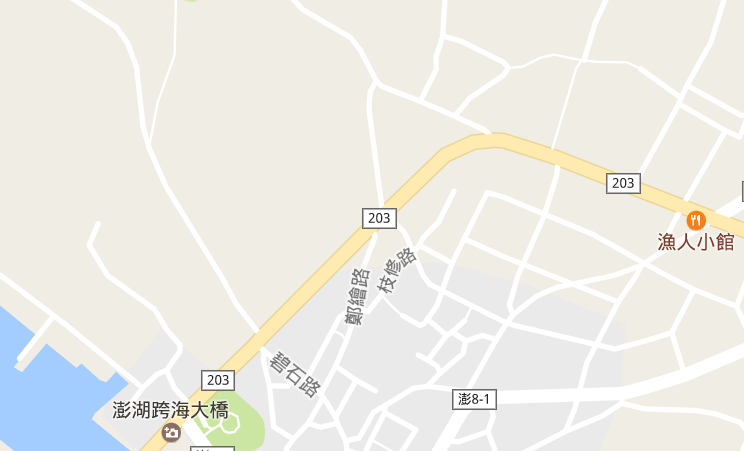 附件二《講師介紹》日期106年7月3日（一）106年7月3日（一）106年7月3日（一）106年7月3日（一）時間課程名稱主持人/講師地點備註08:10~08:50 報到暨說明(專車接送至合橫國小)合橫國小團隊文光國小校門口自行開車者請於0850前至合橫國小報到08:50~09:00開   幕   式教育處長官
暨葉萬全校長合橫國小自行開車者請於0850前至合橫國小報到09:00~12:00來自手作的溫度--木製手工筆講師:蔡裕霖助教:葉亮霆合橫國小自行開車者請於0850前至合橫國小報到12:00~13:30午      餐合橫國小團隊13:30~16:10自己的筆自己做-自製原木鉛筆講師:蔡裕霖助教:葉亮霆合橫國小16:10~賦    歸(專車送回)合橫國小團隊合橫國小日期106年7月 4日（二）106年7月 4日（二）106年7月 4日（二）106年7月 4日（二）08:10-8:40車程(專車前往)文光國小校門口自行開車者請於0830前至通樑生活館前集合(如附圖)08:30~09:30生活美學空間參訪~參訪在地生活館鄭長鑑通樑自行開車者請於0830前至通樑生活館前集合(如附圖)09:30~09:40休       息合橫國小團隊合橫國小自行開車者請於0830前至通樑生活館前集合(如附圖)09:40~12:00生活環保-食的心安 用的心歡~~手工筷製作講師:蔡裕霖助教:葉亮霆合橫國小自行開車者請於0830前至通樑生活館前集合(如附圖)12:00~12:30綜合座談(賦歸 專車送回)教育處長官
暨葉萬全校長蔡裕霖鄭長鑑鋁線藝術折字創作者各種複合媒材藝術創作者不定期假日參與各縣市創客市集，作品深獲讚揚，並推廣教學，希望將創客精神導入孩子的學習。相關經歷與報導: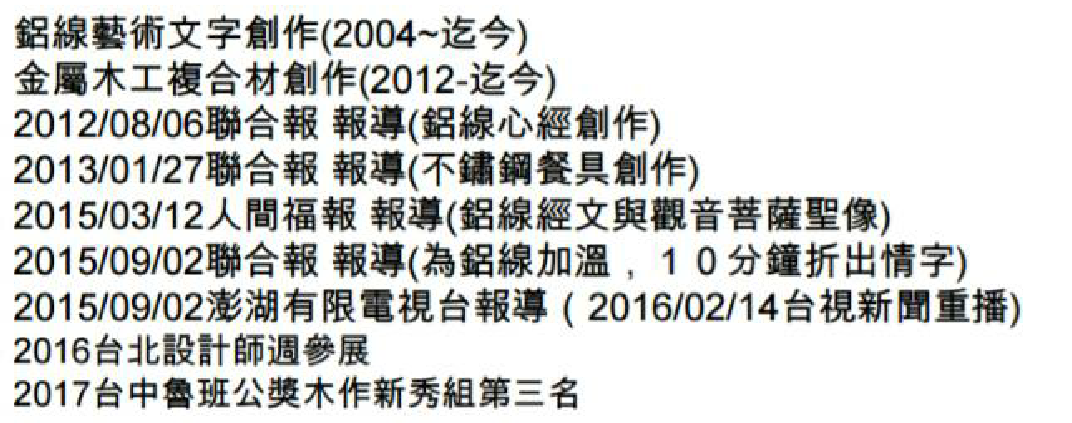 澎湖在地百個生活館館長澎湖在地文史收藏家